慈溪市交通运输局2019年度政府信息公开工作报告慈溪市交通运输局   2020年1月30日　　一、总体情况2019年，我局政府信息公开工作在上级部门指导下，认真贯彻落实《中华人民共和国政府信息公开条例》《浙江省政府信息公开暂行办法》《2019年浙江省政务公开工作要点》要求，坚持把公开透明作为政府工作的基本制度，深入推进政府信息公开，修订完善各项制度，规范信息公开内容，主要抓好以下几个方面的工作：（一）主动公开政府信息的情况　　1.我局2019年通过政府信息公开平台共主动公开政府信息369条。信息分类：交通信息198条，采购招标74条，本单位文件31条，其他信息66条。　　2.我局通过部门政务微博、微信平台发布信息320条。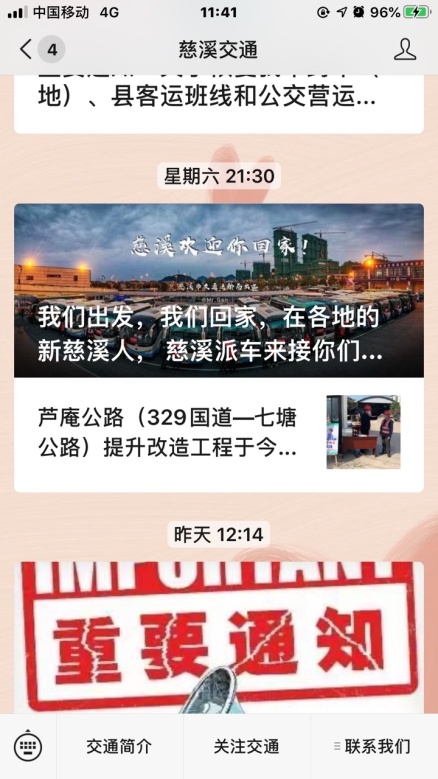 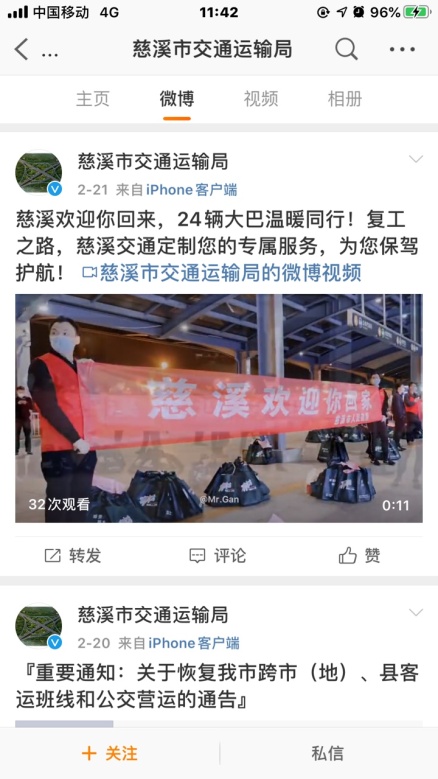 　　3.我局回应公众关注热点或舆情137条。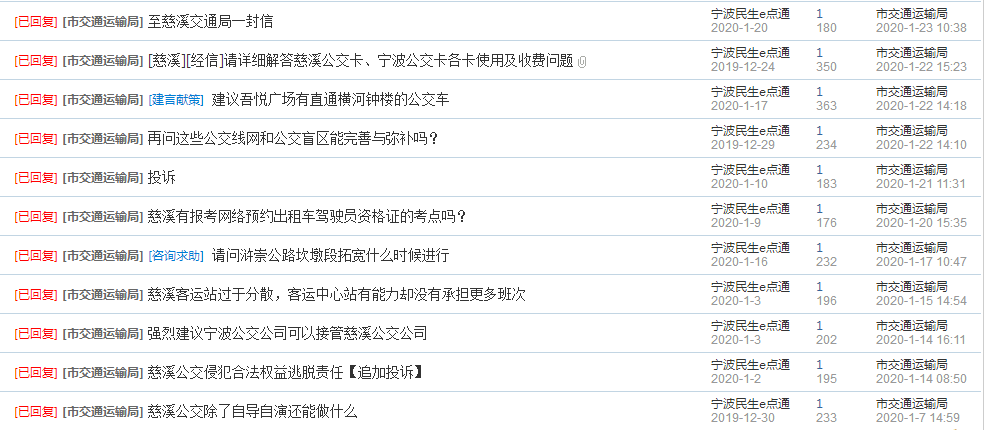 　　主动公开政府信息的类别　　公开的信息主要是业务类信息，包括工作信息、财务信息、采购招标信息、人事信息及有关制度、年度报告等。　　主动公开政府信息的形式　　我局主要通过政府网站公开政府信息。政府网站信息公开专栏具有满足公众查阅政府信息需要的指南管理、目录管理、信息录入、依申请公开管理、网上咨询等多种功能，适应了公众对方便快速查阅政府信息的基本需求。重点领域抓好以下几方面工作　　1.加强学习，提高认识。认真学习贯彻《中华人民共和国政府信息公开条例》和中共中央办公厅、国务院办公厅《关于深化政务公开加强政务服务的意见》及省、宁波、本市有关政府信息公开的规定，进一步加强开展政府信息公开工作的自觉性和主动性。开展政府信息公开业务培训，使局机关工作人员进一步拓宽视野，掌握了解相关政策，理清工作思路，提高工作人员政府信息公开工作意识和业务水平。　　2.落实制度，加强管理。建立健全我局的政府信息公开工作内部工作机制，落实人员，确保全局政府信息公开有章可循、有规可依。按照“政府信息以公开为原则，不公开为例外”的总体要求，严格落实主动公开制度、审核制度、依申请公开制度等制度。规范保密审查工作，明确由分管领导、科室负责人对信息进行保密审核，落实审查职责。发挥局机关政府信息公开工作领导小组作用，强化领导小组职能，局办公室与机关各科室、下属各单位联动，形成分级管理层层落实的工作和责任机制。　　3.规范内容，提高质量。推进政府信息公开工作规范化建设，规范主动公开政府信息发布主体、内容、形式、范围等环节，并作进一步明确。规范政府信息公开程序，确保政府信息在规定时间内及时、准确公开，充实网站公开内容。探索建立微博、微信新媒体发布渠道，对处置突发事件进行舆论引导。信息公开工作纳入机关效能考核，加强深化政府信息公开考核工作，进一步提高政府信息公开水平。　　(二)依申请公开政府信息的情况根据新修改的《中华人民共和国政府信息公开条例》建立依申请公开工作机制，进一步规范办理流程，做好依法答复工作。2019年我局共受理政府信息公开申请1件，不予公开1件已全部按期办理1件。1.政府信息公开的收费及减免情况　　2019年我局在受理依申请公开政府信息过程中，未发生政府信息公开的收费和减免情况。　　2.因政府信息公开申请行政复议、提起行政诉讼的情况　　2019年，我局未收到政府信息公开行政复议申请，也未发生针对我局有关政府信息公开事务的行政诉讼和申诉。(三)政府信息管理情况我局始终把政府信息工作列入重要议事日程，依托市政府门户网站平台，明确由局办公室一名工作人员具体负责对本局政府公开信息的收集、汇总、报批及报送工作，各科室协助，确保政府信息公开工作有序开展。依据《中华人民共和国政府信息公开条例》，制定《慈
溪市发展和改革局政府信息公开指南》，有效推动了政府信息公开工
作制度化、规范化发展。(四)平台建设情况注重“一网站两平台”建设。切实加强我局政府信息公开网站管理，按照市政府网站管理要求积极开展公开目录的完善和维护工作。认真抓好“慈溪市交通运输局”微博和“慈溪交通”微信两个平台发布工作，专人管理负责，信息传递做到及时有效。同时结合微博、微信特点，在编辑、发布微博、微信时注重实用网络语言，不断增强微博、微信可读性和吸引力。
    (五)监督保障情况
    局党委高度重视政府信息公开工作，配强工作人员，形成了“一把手”负总责，分管领导专门抓，办公室具体负责，职能科室和局属单位全力配合的工作机制。将政府信息公开工作纳入对各所(分局)、各科室(直属机构)年度考核，推动交通运输政府信息公开工作深入开展。不断强化公开制度的完善，按照市府办统一部署，组织相关人员对公开目录和公开指南进行专题讨论，进一步提高信息主动公开的针对性和实效性。加强信息公开专职、兼职人员的业务培训，对新修改的《中华人民共和国政府信息公开条例》和《浙江省政府信息公开暂行办法》进行学习，有效规范行政行为。二、主动公开政府信息情况三、收到和处理政府信息公开申请情况四、政府信息公开行政复议、行政诉讼情况五、政府信息公开工作存在的主要问题及改进情况2019年，我局政府信息公开工作取得了一定的成绩，但与上级和社会公众需求还存有差距。今后，我们将采取如下几点措施加以改进：存在的主要问题1、公开意识需进一步增强。由于认识程度不高，因此在推动政务公开工作方面缺乏动力和积极性，重临时应付，轻长期坚持。2、公开内容需进一步深化。表面事项公开多，深层次的问题公开少；事后公开多，事前、事中公开少；结果、程序公开的多，过程公开的少。有些按照要求已建立目录但公开内容仍然较少。2019年改进情况1、认真贯彻落实《政府信息公开条例》，切实加强政务信息公开业务的学习和培训，不断提升政府信息公开工作水平。2、加大公开力度。进一步细化、优化政府信息公开目录，不断加大政府信息的公开力度，以社会需求为导向，选择社会关注度高的信息作为突破口，不断丰富信息公开的内容，继续强化信息内容更新。3、拓宽公开渠道。通过宣传栏、网站、微博、微信、报纸、电视等各种媒体，加大政府信息公开的力度、广度与深度，让更多的社会公众更好、更快知晓我局政务信息。2020年主要举措2020年，我局将按照市委、市政府的有关部署和要求，认真贯彻落实新颁布的《政府信息公开条例》，紧紧围绕全市中心工作，统筹管理、突出重点、结合实际、稳步实施，切实保障人民群众的知情权、参与权和监督权，进一步提高行政行为透明度和办事效率，不断提升服务质量和服务水平，着重做好以下三方面：加强公开力度。加强信息公开时效性，提高行政透明度。从公众需求出发，坚持以公开为常态、不公开为例外原则，进一步扩大主动公开政府信息的范围，提高主动公开政府信息的数量。方便公众查阅政府信息，拓宽公开渠道，发挥政务微博、微信的作用，及时发布权威信息，扩大发布信息的受众面，提高影响力。　　完善工作制度。严格按照《条例》规定，理顺工作关系，不断规范完善政府信息公开申请受理工作流程，进一步提高依申请公开答复水平和应对行政复议、行政诉讼能力。切实加强保密审查工作制度，有效履行审查职责，杜绝网络失泄密事件发生。教育培训常态化。重点围绕政府信息公开的重要意义、《条例》和《规定》内容，加大工作人员培训力度，落实“谁公开、谁审查、谁负责”规定，增强我局机关工作人员的信息公开意识和服务意识，提高信息公开工作水平，使政府信息公开制度更好地发挥作用。六、其他需要报告的事项　　本年度无其他需要报告的事项。第二十条第（一）项第二十条第（一）项第二十条第（一）项第二十条第（一）项第二十条第（一）项信息内容本年新
制作数量本年新
公开数量本年新
公开数量对外公开总数量规   章0000规范性文件1115（历年总数）第二十条第（五）项第二十条第（五）项第二十条第（五）项第二十条第（五）项第二十条第（五）项信息内容上一年项目数量本年增/减本年增/减处理决定数量行政许可30项(统计到子项）30项(统计到子项）本年度118项，相对于上年度增加了88项。（根据颗粒化细分事项，数据统计到孙项）1613其他对外管理服务事项24项(统计到子项）24项(统计到子项）本年度78项，相对于上年度增加了54项。（根据颗粒化细分事项，数据统计到孙项）7863第二十条第（六）项第二十条第（六）项第二十条第（六）项第二十条第（六）项第二十条第（六）项信息内容上一年项目数量本年增/减本年增/减处理决定数量行政处罚1894189426332633行政强制0000第二十条第（八）项第二十条第（八）项第二十条第（八）项第二十条第（八）项第二十条第（八）项信息内容上一年项目数量上一年项目数量本年增/减本年增/减行政事业性收费0000第二十条第（九）项第二十条第（九）项第二十条第（九）项第二十条第（九）项第二十条第（九）项信息内容采购项目数量采购项目数量采购总金额采购总金额政府集中采购19194438932.004438932.00（本列数据的勾稽关系为：第一项加第二项之和，等于第三项加第四项之和）（本列数据的勾稽关系为：第一项加第二项之和，等于第三项加第四项之和）（本列数据的勾稽关系为：第一项加第二项之和，等于第三项加第四项之和）申请人情况申请人情况申请人情况申请人情况申请人情况申请人情况申请人情况（本列数据的勾稽关系为：第一项加第二项之和，等于第三项加第四项之和）（本列数据的勾稽关系为：第一项加第二项之和，等于第三项加第四项之和）（本列数据的勾稽关系为：第一项加第二项之和，等于第三项加第四项之和）自然人法人或其他组织法人或其他组织法人或其他组织法人或其他组织法人或其他组织总计（本列数据的勾稽关系为：第一项加第二项之和，等于第三项加第四项之和）（本列数据的勾稽关系为：第一项加第二项之和，等于第三项加第四项之和）（本列数据的勾稽关系为：第一项加第二项之和，等于第三项加第四项之和）自然人商业企业科研机构社会公益组织法律服务机构其他总计一、本年新收到政府信息公开申请数量一、本年新收到政府信息公开申请数量一、本年新收到政府信息公开申请数量1000001二、上年转结政府信息公开申请数量二、上年转结政府信息公开申请数量二、上年转结政府信息公开申请数量0000000三、本年度办理结果（一）予以公开（一）予以公开0000000三、本年度办理结果（二）部分公开（区分处理的，只计这一情形，不计其他情形）（二）部分公开（区分处理的，只计这一情形，不计其他情形）0000000三、本年度办理结果（三）不予公开1.属于国家秘密0000000三、本年度办理结果（三）不予公开2.其他法律行政法规禁止公开0000000三、本年度办理结果（三）不予公开3.危及“三安全一稳定”0000000三、本年度办理结果（三）不予公开4.保护第三方合法权益1000001三、本年度办理结果（三）不予公开5.属于三类内部事务信息0000000三、本年度办理结果（三）不予公开6.属于四类过程性信息0000000三、本年度办理结果（三）不予公开7.属于行政执法案卷0000000三、本年度办理结果（三）不予公开8.属于行政查询事项0000000三、本年度办理结果（四）无法提供1.本机关不掌握相关政府信息0000000三、本年度办理结果（四）无法提供2.没有现成信息需要另行制作0000000三、本年度办理结果（四）无法提供3.补正后申请内容仍不明确0000000三、本年度办理结果（五）不予处理1.信访举报投诉类申请0000000三、本年度办理结果（五）不予处理2.重复申请0000000三、本年度办理结果（五）不予处理3.要求提供公开出版物0000000三、本年度办理结果（五）不予处理4.无正当理由大量反复申请0000000三、本年度办理结果（五）不予处理5.要求行政机关确认或重新出具已获取信息0000000三、本年度办理结果（六）其他处理（六）其他处理0000000三、本年度办理结果（七）总计（七）总计1000001四、转结下年度继续办理四、转结下年度继续办理四、转结下年度继续办理0000000行政复议行政复议行政复议行政复议行政复议行政诉讼行政诉讼行政诉讼行政诉讼行政诉讼行政诉讼行政诉讼行政诉讼行政诉讼行政诉讼行政复议行政复议行政复议行政复议行政复议未经复议直接起诉未经复议直接起诉未经复议直接起诉未经复议直接起诉未经复议直接起诉复议后起诉复议后起诉复议后起诉复议后起诉复议后起诉结果维持结果纠正其他结果尚未审结总计结果维持结果纠正其他结果尚未审结总计结果维持结果纠正其他结果尚未审结总计000000000000000